 ПОЯСНИТЕЛЬНАЯ ЗАПИСКАК ПРОЕКТУ ПРОФЕССИОНАЛЬНОГО СТАНДАРТА«Обойщик-набивщик в мебельном производстве»Москва 2015СодержаниеРаздел 5.1. Общая характеристика видов профессиональной деятельности, трудовых функций         5.1.1. Информация о перспективах развития вида профессиональной деятельности          Российский мебельный рынок – один из самых конкурентных: на нем представлены как крупные фабрики, изготавливающие мебель серийно, так и мелкие предприниматели, работающие по индивидуальным заказам. Потенциал развития отрасли довольно велик, но спрос на мебель у россиян остается на низком уровне (в сравнении с европейскими странами). Объем мирового мебельного рынка превышает 200 млрд. евро в год, а доля РФ  в нем меньше 1%. В структуре спроса лидируют такие позиции:          - корпусная мебель для жилых комнат (31,3%);          - мягкая мебель (23,3%);          - кухни (16,1%);          - спальни (14,2%).Основным документом, регулирующим производство мягкой мебели, является «Технический регламент о безопасности мебельной продукции Таможенного союза 025/2012». Мягкая мебель должна соответствовать ГОСТу, где обозначены основная классификация, используемые материалы, размеры и основные характеристики. Но стоит отметить, что в 2010 году была отменена обязательная сертификация мягкой мебели, что дает производителям возможность осуществлять производство, как на основании требований ГОСТов, так и руководствуясь разрабатываемыми  самостоятельно Техническими условиями (ТУ). Однако в связи с отменой сертификации многие эксперты отмечают тенденцию к снижению качества продукции.Согласно данным Ассоциации предприятий мебельной и деревообрабатывающей промышленности России темп объема производства мебели в 2014 году в денежном выражении по сравнению с 2013 годом находился на уровне 101,6%. Однако, с учетом индекса потребительских цен на мебель 106,35%, реальный уровень объема производства составил 95,25%.К концу 2013 года наметился  рост спроса на мягкую мебель в сегменте B2B, и прежде всего – для предприятий HoReCa, что связано с проведением в 2014 году зимних Олимпийских игр в Сочи, где наблюдается активное развитие рынка недвижимости.В структуре реализации мебели отечественного производства по федеральным округам наибольшая доля в стоимостном выражении приходилась на Центральный федеральный округ и составила 35,5%. В целом структура рынка мебели отечественного производства по федеральным округам выглядит таким образом:-Центральный федеральный округ – 35,5%;-Приволжский федеральный округ – 32,6%;-Северо-Западный федеральный округ –10,9%;-Сибирский федеральный округ – 6,7%;-Южный федеральный округ –6,3%;-Уральский федеральный округ – 3,8%;-Северо-Кавказский федеральный округ – 1,9%;-Дальневосточный федеральный округ - 2,3%.Производство мягкой мебели в натуральном выражении в 2013-2014гг. (тыс. шт.)   В структуре российского рынка мебели в основная доля приходится  на мебель для дома и составляет 91,09%. Производство мягкой мебели в структуре российского производства видов мебели в товарных категориях мебели для дома составило 24% от объема всего производства. Основная доля приходилась на производство диванов-кроватей и составила около 40%.Структура отечественного производства мягкой мебели выглядит так:- Диваны-кровати – 39,84%;- Диваны, софы, кушетки c деревянным каркасом – 20,49%; - Кресла с деревянным каркасом, мягкие – 18,28%;- Кресла с металлическим каркасом, мягкие – 11,5%;- Диваны, софы, кушетки с металлическим каркасом, мягкие – 9,9%.На сегмент «диваны-кровати, софы, кушетки» приходится более 60% от всего выпуска мягкой мебели. По данным Росстата  выпуск этого ассортимента в целом по РФ обеспечен в соотношении  крупных предприятий (41.6%) и предприятий МСБ (58,4%). При этом, только для 2-х Федеральных округов доля крупного бизнеса в общем объёме производства превышает 50% (Центральный ФО – 71,9%, Северо-Западный ФО – 56,5%). Почти треть (31,3%) приходится на Уральский ФО. В остальных же Федеральных округах доли предприятия субъектов МСБ практически составляют 100%.                         Приведенный краткий обзор о распределении мебельных предприятий в Федеральных округах с учётом субъектов предпринимательства для ведущих секторов мебельного бизнеса дает понимание о необходимости обеспечения мебельных и деревообрабатывающих производств, независимо от величины бизнеса, квалифицированными инженерно-техническими специалистами и рабочими кадрами для производства конкурентной мебельной и деревообрабатывающей продукции и защиты внутреннего рынка России.  Импортная продукция на российском рынке мягкой мебели в 2012 году составляла 92,02%. Таким образом, в 2012 году оборот внешней торговли мебелью составил 14,08 млн. единиц готовой продукции. Основной страной–импортером мебели в нашу страну в натуральном выражении в 2012 году являлся Китай. Из него в Россию поступило 5,9 млн. единиц мебели. Таким образом, мебель из Китая составляет около 44% от всего импорта, а второе место по поставкам занимала Украина, ее доля составила 15% от импорта. Также к крупным импортерам стоит отнести Малайзию, Литву, Польшу и Италию.   Однако, в стоимостном выражении структура импорта сильно отличается от структуры импорта в натуральном выражении. Связано это с тем, что из разных стран импортируется продукция разных ценовых сегментов. Самая дешевая продукция привозится из Малайзии, Украины и Китая. Если в натуральном выражении на их общую долю приходится около 64%, то в стоимостном их суммарная доля не превышает 30%.Что касается прогнозов развития отечественного рынка мягкой мебели, то можно говорить о том, что, по оценкам аналитических агентств и экспертов рынка, рынок будет расти, но темпы его заметно снизятся.   Российский рынок мягкой мебели в настоящее время позиционирует себя как перспективный рынок, готовый к принятию новых игроков.  За последнее время существенно повысилась значимость мягкой мебели в оборудовании интерьеров жилых, общественных  и административных помещениях, появились новые прогрессивные настилочные и облицовочные материалы, различные комплектующие, механизмы и фурнитура, высокопроизводительное оборудование и инструмент.  В производственной цепочке по изготовлению мягкой мебели операция обивки, как правило, является завершающей.  По этой причине первое, эстетическое, восприятие потребителем готового изделия формирует, в конечном итоге, обойщик. Таким образом, профессиональный стандарт «Обойщик-набивщик в мебельном производстве» является актуальным.  Большое число вакансий на рынке труда по специальности «Обойщик мягкой мебели” говорит о востребованности данной специальности. Некоторые предложения по вакансии «Обойщик мягкой мебели» приведены в таблице 1.Таблица 1.                               Вакансии специальности «Обойщик» на рынке труда          5.1.2. Описание обобщенных трудовых функций и трудовых функций и обоснование их отнесения к конкретным уровням квалификацииВ основу разработки профессионального стандарта была положена методика функционального анализа деятельности. Обобщенная трудовая функция -  это совокупность связанных между собой трудовых функций, сложившихся в результате разделения труда в конкретном производственном процессе. Каждая конкретная трудовая функция представляет собой отдельный законченный элемент трудовой деятельности. Обобщенные трудовые функции были определены на основе анализа требований к данной профессии со стороны ЕТКС и образовательных стандартов. Трудовая функция это система трудовых действий, для которой определены необходимые умения и знания. При выделении трудовых функций был проведён анализ нормативной, методической, технологической документации. Каждой трудовой функции должны отвечать трудовые действия (ТД), необходимые умения и необходимые знания. При определении перечня ТД исходят из определения ТД («процесс взаимодействия работника с предметом труда, при котором достигается определенная задача»), из которого следует, что в наименовании ТД должен быть обозначен «предмет труда», «процесс» и должна быть понятна задача, которая достигается или решается в ходе процесса.Уровни квалификации были определены путём соответствия требований, утверждённых приказом Министерства труда и социальной защиты Российской Федерации от «12» апреля 2013 г. № 148н.Описание ОТФ и ТФ в проекте ПС выглядит следующим образом (таблица 2).                                                                                                                                                                                       Таблица 2. Описание обобщенных трудовых функций и трудовых функций, входящих в профессиональный стандарт «Обойщик-набивщик в мебельном производстве»,  обоснование их отнесения к конкретным уровням квалификацииРаздел 5.2. Основные этапы разработки проектов профессиональных стандартов     5.2.1. Этапы разработки профессионального стандарта1. Аналитический: изучение и анализ - российских и международных профессиональных стандартов и иных квалификационных характеристик по схожим видам профессиональной деятельности; - состояния и перспектив развития деятельности - группы занятий, к которой относится профессиональный стандарт;- нормативных правовых актов, иных организационно-распорядительных документов, которыми определены требования к квалификации по профессиям, должностям, специальностям, соответствующим данному виду профессиональной деятельности;- технологий и содержания профессиональной деятельности.2. Проектировочный:- разработка требований к экспертам-разработчикам;- формирование экспертной группы;- планирование и ресурсное обеспечение работы группы;- постановка задачи разработчикам;- формирование репрезентативной выборки организаций, расположенных в разных федеральных округах Российской Федерации;- проведение опроса;- обработка, обобщение, оформление результатов опроса;- подготовка проекта профессионального стандарта. -информация о результатах обсуждения проекта профессионального
стандарта с представителями работодателей, профессиональных сообществ, профессиональных союзов (их объединений) и других заинтересованных организаций. - документы, подтверждающие обсуждение проекта профессионального стандарта с ведущими профильными профессиональными ассоциациями, объединениями работодателей и профессиональными союзами федерального уровня.Информация о разработке профессионального стандарта представлена в таблице 3.3. Апробационный:          -обсуждение проекта профессионального стандарта с представителями профессионального сообщества, заинтересованными организациями (работодателями и их объединениями, профессиональными союзами и профильными профессиональными ассоциациями), федеральными и региональными органами исполнительной власти и др.;         - сбор, анализ и систематизация замечаний и предложений по совершенствованию проекта профессионального стандарта;        - принятие обоснованных решений о корректировке проекта профессионального стандарта по результатам обсуждений: принятии, частичном принятии или отклонении предложений, замечаний;          - внесение корректив в проект профессионального стандарта по результатам обсуждений. Проект производственного стандарта направлен на обсуждение 25 предприятиям мебельной промышленности и в ООО “Локомотивные технологии» Объединения «Желдортранс». Отзывы и замечания приведены в таблице 4.5.2.2. Информация об организациях, на базе которых проводились исследования, и обоснование выбора этих организаций В соответствии с техническим заданием разработка профессионального стандарта предполагала формирование рабочей группы экспертов - представителей различных организаций. Ответственная организация-разработчик профессионального стандарта ООР «Российский союз промышленников и предпринимателей» привлекла к организации и проведению разработки Ассоциацию предприятий мебельной и деревообрабатывающей промышленности России и Федеральное государственное бюджетное образовательное учреждение высшего профессионального образования «Московский государственный университет леса», как ведущих специалистов в области деревообработки.  Специалисты данных организаций  выполняют научно-исследовательские и методические работы, экспертизы  в данной области. При их непосредственном участии был разработан проект профессионального стандарта «Обойщик –набивщик в мебельном производстве» нового поколения. Сведения об организациях, привлеченных к разработке проекта профессионального стандарта, представлены в приложении 2.5.2.3. Общие сведения о нормативно-правовых документах, регулирующих вид профессиональной деятельности, для которого разработан проект профессионального стандарта Проект профессионального стандарта разработан в соответствии с требованиями, изложенными в нормативных документах: - в Макете профессионального стандарта, утвержденном приказом Министерства труда и социальной защиты Российской Федерации от 12.04.2013 № 147н, - в Уровнях квалификации в целях разработки проектов профессиональных стандартов утвержденных приказом Министерства труда и социальной защиты Российской Федерации от 12.04.2013 №148н;- в Методических рекомендациях по разработке профессионального стандарта, утвержденных приказом Министерства труда и социальной защиты Российской Федерации от « 29» апреля 2013 г. № 170н и др.- В перечне работ, при выполнении которых проводятся обязательные предварительные и периодические медицинские осмотры (обследования) работников (утвержден Приказом Минздравсоцразвития России от 12.04.2011 N 302н (ред. от 15.05.2013)).Проект профессионального стандарта содержит информацию, связывающую разрабатываемый документ, с действующими классификаторами социально-экономической информации и квалификационными характеристиками:- Общероссийским классификатором занятий (Постановление Госкомстата России от 30.12.1993, № 298);- Общероссийским классификатором видов экономической деятельности;-Общероссийским классификатором профессий рабочих, должностей служащих и тарифных разрядов;- Единым квалификационным справочником должностей руководителей, специалистов и служащих, раздел "Квалификационные характеристики должностей работников образования" (утвержден Приказом Минздравсоцразвития РФ от 26.08.2010 N 761 н(ред. от 31.05.2011)")  - Единым квалификационным справочником должностей руководителей, специалистов и служащих, раздел "Квалификационные характеристики должностей руководителей и специалистов высшего профессионального и дополнительного профессионального образования" (утвержден Приказом Минздравсоцразвития РФ от 11.01.2011 N 1н")5.3. Обсуждение проектов профессиональных стандартовДля обсуждения проекта профессионального стандарта были использованы следующие инструменты, представленные в табл.3.Сводные данные об организациях и экспертах, привлеченных к обсуждению профессионального стандарта, представлены в Приложении 2 к пояснительной записке.Общая информация о поступивших замечаниях и предложениях представлена в Приложении 3 к пояснительной записке.Самые развитые «мебельные » регионы – Центральный Федеральный округ  Приволжский Федеральный округ, Северо-Западный Федеральный округ, Южный Федеральный округ, Уральский Федеральный округ, Сибирский Федеральный округ. На их долю приходится около 90 % выпускаемой мебели в России. Отзывы получены от предприятий трёх Федеральных округов.Проект профессионального стандарта обсуждался в учёном совете  ФГБОУ ВПО «Московского государственного университета леса» (МГУЛ), ООО «Евростиль» (ООО «Роникон»), «Живые диваны» (ООО «МOON»), где получил положительную оценку и был рекомендован к утверждению.29 сентября 2015 года в Торгово-промышленной палате Российской Федерации состоялось установочное совещание Совета по профессиональным квалификациям в целлюлозно-бумажной, мебельной и деревообрабатывающей промышленности (ТПП РФ) с участием Комитета ТПП РФ по лесному комплексу, полиграфической промышленности и упаковке.На совещании, так же была поднята тема о разработке проектов профессиональных стандартов в 2015 году для мебельной и деревообрабатывающей промышленности.Результат обсуждения представленных проектов профессиональных стандартов:Проекты профессиональных стандартов подготовлены в соответствии с  методическими рекомендациями, утвержденные Минтрудом России, направлялись на заключение предприятиям, экспертам, общественным, профсоюзным, профессиональным  и образовательным организациям, размещались на Интернет-сайтах разработчиков и отраслевых союзов.                   Разработчики и эксперты имеют опыт работы, ряд разработчиков проходили организуемые РСПП, ВВЭ и Минтрудом России обучающие семинары. Квалифицированные заключения получены от ряда ведущих предприятий отрасли: ОАО «Группа Илим», ОАО «Соликамскбумпром»,  ОАО «Архангельский ЦБК», ОАО  МК «Шатура» и  др.             Рассмотренные проекты профессиональных стандартов одобрены и рекомендованы для прохождения дальнейших процедур рассмотрения  в РСПП и Минтруд России.  Письма приведены в дополнительных материалах.	Обсуждение  проекта профессионального стандарта показало, что  он охватывает значимое число работников, в развитии квалификации которых имеется заинтересованность работодателей.Таблица 3. Мероприятия,  обеспечивающие информационную поддержку разработки и проведение профессионально-общественного обсуждения проекта профессионального стандартаПриложение 1Таблица приложения №1. Сведения об организациях, привлеченных к разработке проекта профессионального стандартаПриложение 2Таблица приложения № 2. Сведения об организациях и экспертах, привлеченных к обсуждению проекта профессионального стандарта                                                                                                                                                                                                                       Приложение 3.Сводные данные о поступивших замечаниях и предложениях к проекту профессионального стандарта «Обойщик-набивщик в мебельном производстве» Раздел 5.1. Общая характеристика видов профессиональной деятельности, трудовых функций3     5.1.1. Информация о перспективах развития вида профессиональной деятельности 3    5.1.2. Описание обобщенных трудовых функций и трудовых функций, входящих в вид профессиональной деятельности, и обоснование их отнесения к конкретным уровням (подуровням) квалификации8Раздел 5.2. Основные этапы разработки проекта профессионального стандарта 13     5.2.1. Этапы разработки профессионального стандарта13      5.2.2. Информация об организациях, на базе которых проводились исследования, и обоснование выбора этих организаций14     5. 2.3. Общие сведения о нормативно-правовых документах, регулирующих вид профессиональной деятельности, для которого разработан проект профессионального стандарта18Раздел 5.3. Обсуждение проекта профессионального стандарта19Приложение 1. Сведения об организациях, привлеченных к разработке проекта профессионального стандарта24Приложение 2. Сведения об организациях и экспертах, привлеченных к обсуждению проекту профессионального стандартаПриложение 3. Сводные данные о поступивших замечаниях и предложениях к проекту профессионального стандарта33Вид продукции                                Годы                                ГодыВид продукции20132014Кресла579,58  594,33Диваны, тахты, кушетки, софы  526,24  531,81Диваны-кровати  997,02  1 206,4№ п/пКомпания, регионОбязанностиТребования /УсловияЗарплата1С.-Петербург,пр.КомаровскогоОбивка и оклейка облицовочным материалом мягких и жестких элементов мебели-Опыт работы по специальности от 1-го года
- Владение ключевыми навыками
- Ответственность, желание работать на результатОт 300002ООО «Мебельная фабрика «Риваль»»,г. ФрязиноОбойка мягкой мебели, работа с претензиями.Полный рабочий деньОформление по ТК30000 -350003ООО «Триэс»,г. КоролевОбивка каркасов мягкой мебелиОформление по ТК РФ;
График работы 5/2: с 8:00 до 17:00, 
Оплачиваемый отпуск;
Бесплатное питаниеОт 500004ООО "ЭвальдМебель",Москва,Рязанский пр-тОбивка и сборка мягкой мебели (кресла-диваны-угловые диваны) серийного направления и в дальнейшем на индивидуальных проектах (более высокий уровень). огромных плюсом будет навык работы с каретной стяжкойСтандарт 5/2, с возможностью гибкого графика и выбора начала рабочего дня, сдельно-премиальная форма начисления з/пл+бонусная система участия в разработке новых моделей, отдельная комната отдыха для бригады, выдача спецодежды, устройство согласно требований ТК, карьерный рост. 
испытательный срок в течение 30 дней25000 -530005ООО "Мебельная фабрика "Британника",Москва, ул. Автомоторная, дом 1/3, стр. 2  Обивка каркасов мягкой мебели.Сдельная форма оплаты труда.
Зарплата "белая" - верхний уровень не ограничен, зарабатывай столько, сколько хочешь.
5-дневная рабочая неделя.
Отпуск - 28 дней.
Дружный коллектив.
Корпоративные мероприятия: отлично работаем - хорошо отдыхаем!До 800006ООО «ПСГ-мебель»,Свердловская обл., пос. БалтымИзготовление мягкой мебели (диваны, кровати). Распил и сборка каркаса (по лекалам, а т.ж. разработка новых моделей и изгот. мяг. мебели по инд.заказам) поролонка, обтяжка.опыт работы от 1 года (ОБЯЗАТЕЛЬНО!!! обучение не предусмотрено!) на производстве мягкой мебели. Мастер универсал!20000 -400007ООО «Фабрика»,г. ЕкатеринбургОбтяжка мебели Нашей компании требуется сотрудник на постоянную основу, ответственный, без вредных привычек, трудолюбивый, с желанием развиваться.От 20000по собеседованию8ООО «Фабрика 8 марта»МоскваОбивка каркасов мягкой мебелиПол - муж.
Опыт работы в аналогичной должности не менее 3 лет.
Возраст от 25 до 40 лет.График работы: 5х2, с 09.00 до 18.0035000 -1000009Россия, КраснодарОбивка мягких сидений и спинок стульевВ цех по производству стульев и столов требуется обойщик(щица) стульев с опытом работы. Полный рабочий день, полная неделя. Зарплата сдельная, расценки высокие. Теплый цех в центре Краснодара, все условия.$ 53410Ростов-на-Дону,  ИП «Оганова»На мебельное производство требуется обойщик мягкой мебели Постоянная, полный день, работа на территории работодателя
Стабильная заработная платаОт 2500011Россия, Уфа,Ул. Трамвайнаяв производственную компанию требуются обивщики мягкой мебелиГрафик работы: Полный день
Опыт работы от 1 года - обязателен!
работой обеспечены всегда, перебоев нет.
цех просторный, чистый, теплый; график 5/2, полный рабочий день
оформление по ТК РФот 30000 до 45000 (при высоком уровне мастерства выше) 12ООО «Тюмень Арт-Мебель»,г.ТюменьОбразование:Cредне-специальноеОпыт работы:3 годаГрафик работы:Частичная занятостьДо 3000013ООО «Вега-М»,C.-ПетербургОпыт работы в данной области: 3-5 лет
Условия работы и компенсации: Пятидневка с 9.00- 18.00. Выплаты з/пл еженедельно.
Требования: Опыт работы обязателен30000 -4000014ООО «Модерн»,ЧелябинскКачественная и своевременная обивка мягкой мебелиТребования:
Опыт работы обязателен, ответственность, аккуратностьУсловия:
при собеседованииОт 2500015ИП, Воронеж, ул. СолнечнаяОбойщик в цех по производству мягкой мебелиОпыт работы: 1-3 годаОбразование: не важноФорма занятости: График 5/2, с 9 до 18 ч3000016ООО «Диваны и Диванчики»,Новосибирск, Октябрьский район, Большевистская, 173б — посмотреть на карте обивка мебелиТребования: аккуратность, ответственность ,без вредных привычек, возможно без опыта работы. Условия: работа в теплом цехе. Рабочий график понедельник-пятница с 9-00 до 18-00. вакансия доступна иногородним25000 - 3500017ООО «GRUPPO396» Электроугли, Ногинского р-на,  п. КудиновоОбивка мягкой мебели: диваны, кресла, пуфики, мягкие уголки, кроватиТребования:
Опыт работы не менее 1 года. 
Творческий подход. Проезд до места работы оплачивается.
Профессиональный рост. 
Опыт, трудолюбие и здоровый образ жизни приветствуется. 
График работы: с 9.00 18.00.
Рассматривается вахтовый способ работы.
Иногородним предоставляется общежитие.
Желание зарабатывать.Оплата труда сдельно-премиальная. от 25000Обобщенные трудовые функцииОбобщенные трудовые функцииОбобщенные трудовые функцииТрудовые функцииТрудовые функцииТрудовые функциикоднаименованиеуровень квалификациинаименованиекодуровень (подуровень) квалификацииAПодготовить набивочные материалы для набивки элементов мебели2Подготовить рабочее место и оборудование  для изготовления набивочных материалов в соответствии с требованиями охраны труда  и техники безопасности и технологической документацииA/01.22AПодготовить набивочные материалы для набивки элементов мебели2Изготавливать набивочные материалы из мягких отходов мебельного производства в соответствии с производственным заданием, требованиями охраны труда  и техники безопасности и технологической документацииA/02.22AПодготовить набивочные материалы для набивки элементов мебели2Чесать материалы для набивки в соответствии с производственным заданием, требованиями охраны труда  и техники безопасности и технологической документацииA/03.22AПодготовить набивочные материалы для набивки элементов мебели2Смешивать набивочные материалы для набивки в соответствии с производственным заданием, требованиями охраны труда  и техники безопасности и технологической документацииA/04.22BНабивать мягкие элементы мебели набивочными материалами2Подготовить рабочее место, инструмент, оборудование для набивки мягких элементов мебели в соответствии с требованиями охраны труда  и техники безопасности и технологической документацииB/01.22BНабивать мягкие элементы мебели набивочными материалами2Формировать мягкие элементы мебели в соответствии с производственным заданием, требованиями охраны труда  и техники безопасности и технологической документацииB/02.22BНабивать мягкие элементы мебели набивочными материалами2Формировать мягкие элементы мебели в соответствии с производственным заданием, требованиями охраны труда  и техники безопасности и технологической документации2СВыполнять обивку простых мягких элементов  и мягких элементов без основания           3Подготовить рабочее место и оборудование для обивки простых мягких элементов и мягких элементов без основания в соответствии с производственным заданием, требованиями охраны труда  и техники безопасности и технологической документацииС/01.22СВыполнять обивку простых мягких элементов  и мягких элементов без основания           3Изготавливать материалы для утяжки мягких элементов мебели в соответствии с производственным заданием, требованиями охраны труда  и техники безопасности и технологической документацииС/02.22СВыполнять обивку простых мягких элементов  и мягких элементов без основания           3Обивать простые мягкие элементы  в соответствии с производственным заданием, требованиями охраны труда  и техники безопасности и технологической документацииС/03.23СВыполнять обивку простых мягких элементов  и мягких элементов без основания           3Обивать мягкий элемент с применением и без применения пружинных блоков в соответствии с производственным заданием, требованиями охраны труда  и техники безопасности и технологической документацииС/03.33DВыполнять обивку мягких элементов на жестком, гибком, эластичном основании и на металлокаркасе4Выполнять обивку мягких элементов на жестком, гибком, эластичном основании в соответствии с производственным заданием, требованиями охраны труда  и техники безопасности и технологической документацииD/01.44DВыполнять обивку мягких элементов на жестком, гибком, эластичном основании и на металлокаркасе4Формировать мягкие элементы на металлокаркасе в соответствии с производственным заданием, требованиями охраны труда  и техники безопасности и технологической документацииD/02.44EВыполнять обивку и декорирование мебели5Обивать (мебель) изделие без механизмов и с механизмами трансформации в соответствии с производственным заданием, требованиями охраны труда  и техники безопасности и технологической документацииE/01.55EВыполнять обивку и декорирование мебели5Декорировать (мебель) изделие в соответствии с производственным заданием, требованиями охраны труда  и техники безопасности и технологической документацииE/02.55EВыполнять обивку и декорирование мебели5Обивать (мебель) изделие разрабатываемого модельного ряда в соответствии с производственным заданием, требованиями охраны труда  и техники безопасности и технологической документацииE/03.55п\пМероприятиеКраткое описаниеРазмещение информации (ссылки)1Размещение на официальных сайтах разработчиков информации о ходе работ по созданию ПС 15 апреля 2015 г. РСПП (головной организацией разработчиков проектов профессиональных стандартов) была определена рабочая группа для разработки следующих проектов профессиональных стандартов:Специалист-технолог деревообрабатывающих и мебельных производств.Специалист по организации и управлению технологическими и производственными процессами производства продукции деревообработки и мебели.Специалист по САПР в деревообрабатывающих и мебельных производствах.Отделочник изделий из древесных материалов.Обойщик–набивщик в мебельном производстве.Состав рабочей группы: От АМДПР - Главный эксперт Степанчиков С. И., Степанова М.Е, Фомина Н.Н. От МГУЛ сотрудники кафедры ТДП: Рыкунин С. Н., Суров В. П., Пятков В. Е., Бабаян А. З., Куликова Н. В., Плужникова Т. С., Куликова С. О.http://www.msfu.ru/info/fmhtd/tlid/news.shtml1Размещение на официальных сайтах разработчиков информации о ходе работ по созданию ПС Список профессиональных стандартов, разрабатываемых в 2015 годуhttp://amedoro.com/1000-10.htm1Размещение на официальных сайтах разработчиков информации о ходе работ по созданию ПС 16-17 апреля 2015 г. представители кафедры (Бабаян А. З., Куликова Н. В., Куликова С. О., Плужникова Т. С., Суров В. П.)приняли участие в семинаре по обучению разработчиков профстандартов, который состоялся на базе НИУ ВШЭ.http://www.msfu.ru/info/fmhtd/tlid/news.shtml1Размещение на официальных сайтах разработчиков информации о ходе работ по созданию ПС 28 апреля 2015 г. состоялось совещание рабочей группы разработчиков проектов профессиональных стандартов. Намечены сроки и распределение обязанностей рабочей группы.http://www.msfu.ru/info/fmhtd/tlid/news.shtml1Размещение на официальных сайтах разработчиков информации о ходе работ по созданию ПС 12 мая 2015 г. Ассоциация совместно с МГУЛом в рамках договора с РСПП приступила к разработке 5 новых профессиональных стандартов.С их перечнем можно ознакомиться в разделе "Профессиональные стандарты. Проекты" на нашем сайте.http://amedoro.com/290-4900.htm1Размещение на официальных сайтах разработчиков информации о ходе работ по созданию ПС 11 июня 2015 г. разработаны функциональные карты для проектов следующих профессиональных стандартов:ФК Специалист-технолог деревообрабатывающих и мебельных производствФК Специалист по организации и управлению технологическими и производственными процессами производства продукции деревообработки и мебелиФК Специалист по САПР в деревообрабатывающих и мебельных производствахФК Отделочник изделий из древесных материаловФК Обойщик-набивщик в мебельном производствеЗамечания по содержанию функциональных карт можно отправлять по e-mail: info@amedoro.comhttp://www.msfu.ru/info/fmhtd/tlid/news.shtml1Размещение на официальных сайтах разработчиков информации о ходе работ по созданию ПС 15 июня 2015 г. разосланы анкеты по содержанию проектов профессиональных стандартов более чем на 25 отраслевых предприятийhttp://www.msfu.ru/info/fmhtd/tlid/news.shtml1Размещение на официальных сайтах разработчиков информации о ходе работ по созданию ПС 20 июня 2015 г. началась обработка анкет по содержанию проектов профессиональных стандартов. Проекты профессиональных стандартов будут доступны для рассмотрения на нашем сайте во 2-й половине июля 2015 г.http://www.msfu.ru/info/fmhtd/tlid/news.shtml1Размещение на официальных сайтах разработчиков информации о ходе работ по созданию ПС 26 июня 2015 г. представители кафедры (А. З. Бабаян, Н. В. Куликова, С. О. Куликова, Т. С. Плужникова, В. П. Суров) и главный эксперт АМДПР (С. И. Степанчиков) приняли участие в семинаре по обучению разработчиков профстандартов, который состоялся на базе НИУ ВШЭhttp://www.msfu.ru/info/fmhtd/tlid/news.shtml1Размещение на официальных сайтах разработчиков информации о ходе работ по созданию ПС 30 июня 2015 г. Уведомления Минтруда РФ о разрабатываемом профстандартеhttp://amedoro.com/1000-20.htmhttp://profstandart.rosmintrud.ru/reestr-zaavok-na-razrabotku/-peresmotr-professionalnyh-standartovhttp://profstandart.rosmintrud.ru/reestr-zaavok-na-razrabotku/-peresmotr-professionalnyh-standartov/-/notification/14628361Размещение на официальных сайтах разработчиков информации о ходе работ по созданию ПС 30 июня 2015 г. Министерством труда одобрена инициатива разработки всех пяти проектов профессиональных стандартов и принята к рассмотрениюhttp://www.msfu.ru/info/fmhtd/tlid/news.shtml1Размещение на официальных сайтах разработчиков информации о ходе работ по созданию ПС 15 сентября 2015 г. участие разработчиков проектов профстандартов в семинаре на тему «Требования Минтруда России и Национального совета при Президенте по развитию профессиональных квалификаций, предъявляемые к пояснительной записке и проекту профессионального стандарта» http://www.msfu.ru/info/fmhtd/tlid/news.shtml1Размещение на официальных сайтах разработчиков информации о ходе работ по созданию ПС 18 июля – 30 сентября 2015 г. Общественное обсуждение проектов профессиональных стандартовhttp://www.msfu.ru/info/fmhtd/tlid/news.shtmlhttp://amedoro.com/290-5050.htmhttp://amedoro.com/290-5040.htmhttp://amedoro.com/290-5070.htmhttps://www.facebook.com/groups/newprofstandarts/1Размещение на официальных сайтах разработчиков информации о ходе работ по созданию ПС 1 октября на сайте разработчиков размещена вторая редакция проектов профессиональных стандартовhttp://www.msfu.ru/info/fmhtd/tlid/news.shtml2Размещение на официальных сайтах разработчиков проекта ПС1.07.15 –– первая редакция проекта профессионального стандарта «Обойщик-набивщик в мебельном проиводстве» размещена на сайте МГУЛhttp://www.msfu.ru/info/fmhtd/tlid/news.shtmlhttp://amedoro.com/290-.htm3Проведение публичных мероприятий для обсуждения проекта ПС: конференций (включая интернет-конференции), круглых столов, семинаров и других мероприятий 15.06.15 Анкетирование. Разосланы анкеты по содержанию проектов профессиональных стандартов более чем на 25 отраслевых предприятий.  Июнь-июль 2015 получены заполненные анкеты от предприятийИюнь-июль 2015 анализ заполненных анкет и редактирование профстандартаСентябрь 2015 - Ученый Совет ФМХТД, МГУЛ http://www.msfu.ru/info/fmhtd/tlid/news.shtml4Размещение информации о ходе работ (включая проекты ПС) на официальных сайтах: общероссийских отраслевых объединений работодателей, общероссийских профессиональных ассоциаций, союзов и др.15.04.15- по н.в. http://www.msfu.ru/info/fmhtd/tlid/news.shtmlhttp://amedoro.com/290-.htm5Организация специальных форумов в сети Интернет по обсуждению проекта ПСИюль 2015 г. Форум на сайте PROMEBELclubАвгуст 2015 создана страница для обсуждения профстандартов в области деревообработки и мебели на Facebook.comhttp://promebelclub.ru/forum/showthread.php?t=9698&highlight=%EF%F0%EE%E8%E7%E2%EE%E4%F1%F2%E2%E0&page=6https://www.facebook.com/woodstandards6Обсуждение проекта профессионального стандарта с ведущими профильными профессиональными ассоциациями, объединениями работодателей и профессиональными союзами федерального уровня31.08. 2015 Обсуждение проектов профессиональных стандартов на заседании учёного совета МГУЛ10.09.2015 Обсуждение на круглом столе в ООО «Евростиль», ООО «Роникон»16.09.2015 Обсуждение на круглом столе в ООО «Живые диваны»29.09.15 г. Обсуждение в ТПП РФ на совещании Совета по профессиональным квалификациям в целлюлозно-бумажной, мебельной и деревообрабатывающей промышленности http://www.msfu.ru/info/fmhtd/tlid/news.shtmlhttp://amedoro.com/290-5050.htmhttp://amedoro.com/290-5040.htmhttp://amedoro.com/290-5070.htmhttp://www.amedoro.com/290-5090.htm7Размещение на официальных сайтах участников разработки ПС информации о ходе работ 15.04.15 - размещение информации о ходе разработки проектов профессиональных стандартов на сайте Ассоциации предприятий мебельной и деревообрабатывающей промышленности России 30.04.15 - размещение информации о ходе разработки профессиональных стандартов на сайте ФГБОУ ВПО МГУЛhttp://amedoro.com/290-.htmhttp://www.msfu.ru/info/fmhtd/tlid/news.shtml8Размещение информации о разработке профессиональных стандартов в средствах массовой информации Отраслевое ежемесячном обозрении "Мебельный бизнес" № 4 (139), май 2015г., на с.11Журнал «Мебельный бизнес» №7(142)http://www.promebel.com/ru/archive/2015/http://www.promebel.com/ru/archive/2015/7/№ п/пОрганизацияДолжность уполномоченного лицаФИО Подпись уполномоченного лицаРазработка проекта профессионального стандартаРазработка проекта профессионального стандартаРазработка проекта профессионального стандартаРазработка проекта профессионального стандартаРазработка проекта профессионального стандарта1Российский союз промышленников и предпринимателейВице-президентКузьмин Дмитрий Владимирович2Ассоциация предприятий мебельной и деревообрабатывающей промышленности России (Некоммерческая организация)Главный экспертСтепанчиков Сергей Иванович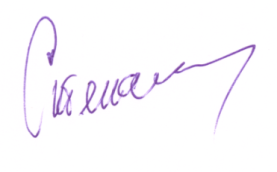 3Федеральное государственное бюджетное образовательное учреждение высшего профессионального образования «Московский государственный университет леса»Заведующий кафедрой технологии деревоперерабатывающих производств, профессорРыкунин Станислав Николаевич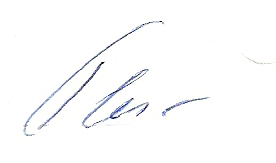 МероприятиеДатапроведенияОрганизацииУчастникиУчастникиМероприятиеДатапроведенияОрганизацииДолжностьФИОУченый Совет ФМХТД, МГУЛ31.08.2015ФГБОУ ВПО «МГУЛ»Декан ФМХТД, доцент, кандидат технических наукФахретдинов Х.А.Ученый Совет ФМХТД, МГУЛ31.08.2015ФГБОУ ВПО «МГУЛ»Зав. кафедрой химической технологии древесины и полимеров (ХТДиП), доктор техн. наук, профессорАзаров В.И.Ученый Совет ФМХТД, МГУЛ31.08.2015ФГБОУ ВПО «МГУЛ»Доцент, канд. техн. наукБалакин М.И.Ученый Совет ФМХТД, МГУЛ31.08.2015ФГБОУ ВПО «МГУЛ»Заместитель декана ФМХТД, доцент, кандидат технических наукТарасов М.С.Ученый Совет ФМХТД, МГУЛ31.08.2015ФГБОУ ВПО «МГУЛ»Зав. кафедрой управления автоматизированными производствами лесопромышленного комплекса, профессор, член корреспондент РАЕНВороницын В.К.Ученый Совет ФМХТД, МГУЛ31.08.2015ФГБОУ ВПО «МГУЛ»Заведующий кафедрой химии и биотехнологии лесного комплекса, профессорИванкин А.Н.Ученый Совет ФМХТД, МГУЛ31.08.2015ФГБОУ ВПО «МГУЛ»Заведующий кафедрой технологии деревоперерабатывающих производств, профессорРыкунин С.Н. Ученый Совет ФМХТД, МГУЛ31.08.2015ФГБОУ ВПО «МГУЛ»Заведующий кафедрой станков и инструментов, доцент, кандидат технических наукКохреидзе М.В.Ученый Совет ФМХТД, МГУЛ31.08.2015ФГБОУ ВПО «МГУЛ»Профессор, доктор технических наукРыбин Б.М.Ученый Совет ФМХТД, МГУЛ31.08.2015ФГБОУ ВПО «МГУЛ»Зав. технологии древесных плит и пластиков, профессор, д. т. н.Цветков В.Е.Ученый Совет ФМХТД, МГУЛ31.08.2015ФГБОУ ВПО «МГУЛ»Начальник методического управления,  доцент Савицкий А.С.Ученый Совет ФМХТД, МГУЛ31.08.2015ФГБОУ ВПО «МГУЛ»Проректор по международным связям, профессорШалаев В.С.Ученый Совет ФМХТД, МГУЛ31.08.2015ФГБОУ ВПО «МГУЛ»Заведующий кафедрой процессов и аппаратов деревообрабатывающих производств, к.т.н., доцент Сапожников И.В.Ученый Совет ФМХТД, МГУЛ31.08.2015ФГБОУ ВПО «МГУЛ»Начальник методического отдела, доцентШевляков А.А.Ученый Совет ФМХТД, МГУЛ31.08.2015ФГБОУ ВПО «МГУЛ»Проректор по Учебно-методическому объединению, зам. Председателя Совета учебно-методического объединения, доцентЩербаков Е.Н.Обсуждение на круглом столе в ООО «Евростиль»10.09.2015ООО «Евростиль»ЭкспертЦеннеков А.С.Обсуждение на круглом столе в ООО «Евростиль»10.09.2015ООО «Евростиль»ЭкспертЖидкин В.Г.Обсуждение на круглом столе в ООО «Евростиль»10.09.2015ООО «Евростиль»ЭкспертМихеев А.В.Обсуждение на круглом столе в ООО «Евростиль»10.09.2015ООО «Евростиль»ЭкспертСавельев А.В.Обсуждение на круглом столе в ООО «Евростиль»10.09.2015ООО «Евростиль»ЭкспертКазакова О.В.Обсуждение на круглом столе в ООО «Евростиль»10.09.2015ООО «Евростиль»ЭкспертМалыгина И.В.Обсуждение на круглом столе в ООО «Живые диваны»16.09.2015ООО «Живые диваны»Главный технолог Перевалов А.С.Обсуждение на круглом столе в ООО «Живые диваны»16.09.2015ООО «Живые диваны»Руководитель конструкторского отделаЗиновьев Д.И.Обсуждение на круглом столе в ООО «Живые диваны»16.09.2015ООО «Живые диваны»Главный художникЛобановская Е.Н.Обсуждение на круглом столе в ООО «Живые диваны»16.09.2015ООО «Живые диваны»Руководитель участка деревообработкиБойко Н.А.Обсуждение на круглом столе в ООО «Живые диваны»16.09.2015ООО «Живые диваны»Мастер участка №3Тимченко С.Н.Обсуждение на круглом столе в ООО «Живые диваны»16.09.2015ООО «Живые диваны»Старший мастер участка №1Горячев А.В.Обсуждение в Торгово-промышленной палате РФ29.09.2015Министерство труда и социальной защиты РФдиректор по развитию системы профстандартов  НИИ труда и социального страхования Минтруда РоссииВолошина  Ирина АлександровнаОбсуждение в Торгово-промышленной палате РФ29.09.2015Вице-президентОООР  «Бумпром»Веселов Виктор СергеевичОбсуждение в Торгово-промышленной палате РФ29.09.2015И.о.  председателяПрофсоюз  лесных отраслей  РФЖуравлев Денис СергеевичОбсуждение в Торгово-промышленной палате РФ29.09.2015РуководительДирекция  по взаимодействию с органами государственной власти  ОАО «Сегежа»Иванов Николай ВадимовичОбсуждение в Торгово-промышленной палате РФ29.09.2015Ученый секретарь  ОАО «ЦНИИБ»Кирсанов Владимир АнатольевичОбсуждение в Торгово-промышленной палате РФ29.09.2015Директор  кадрового центра », главный управляющий  по кадровым ресурсамОАО «Группа «Илим»Костикова Александра ВалерьевнаОбсуждение в Торгово-промышленной палате РФ29.09.2015Заведующий отделомОАО «ЦНИИМЭ»Котельников Юрий АлекссевичОбсуждение в Торгово-промышленной палате РФ29.09.2015Начальник отдела организации труда и заработной платы  ОАО МК «ШАТУРА»Курлычкина Наталья МихайловнаОбсуждение в Торгово-промышленной палате РФ29.09.2015Главный аналитик  РАО «Бумпром»Логинов Виктор ФедоровичОбсуждение в Торгово-промышленной палате РФ29.09.2015Председатель ПравленияОООР Росмебельдрев»Нумеров  Олег НиколаевичОбсуждение в Торгово-промышленной палате РФ29.09.2015Директор по персоналу ОАО  «Соликамскбумпром»Писоцкая Евгения ПетровнаОбсуждение в Торгово-промышленной палате РФ29.09.2015Руководитель службы по управлению персоналомЗАО «ПТК  ПРОГРЕСС»Пигалова Елена ВалерьевнаОбсуждение в Торгово-промышленной палате РФ29.09.2015Заместитель генерального директора ЗАО « Дятьково-Доз»Руднев Олег ЮрьевичОбсуждение в Торгово-промышленной палате РФ29.09.2015заведующий кафедрой ТДПМосковский государственный университет леса (МГУЛ)Рыкунин Станислав НиколаевичОбсуждение в Торгово-промышленной палате РФ29.09.2015И.о. административного директор  ОАО «Архангельский ЦБК»Савина Ольга  ИвановнаОбсуждение в Торгово-промышленной палате РФ29.09.2015Заведующий лабораторией метрологии и стандартизацииОАО «ЦНИИБ»Сазанов Сергей АнатольевичОбсуждение в Торгово-промышленной палате РФ29.09.2015Ст.  научный сотрудникОАО «ЦНИИБ»Сарана Нинель ВасильевнаОбсуждение в Торгово-промышленной палате РФ29.09.2015Заведующий  лабораторией бумаги  ОАО «ЦНИИБ»Семкина Людмила ИвановнаОбсуждение в Торгово-промышленной палате РФ29.09.2015Главный экспертНКО АМДПРСтепанчиков Сергей ИвановичОбсуждение в Торгово-промышленной палате РФ29.09.2015Директор  по связям с органами государственной власти  ЗАО «Интернешл Пейпер»Танащук Сергей ЕвгеньевичОбсуждение в Торгово-промышленной палате РФ29.09.2015Генеральный директорОАО «ЦНИИБ»Тюрин  Евгений  ТимофеевичОбсуждение в Торгово-промышленной палате РФ29.09.2015Инженер 1 категории  ОАО «ЦНИИБ»Ферина Татьяна ФедоровнаОбсуждение в Торгово-промышленной палате РФ29.09.2015Начальник отдела кадров и технического обученияЗАО « Череповецкий ФМК»Филиппова Ирина ПавловнаОбсуждение в Торгово-промышленной палате РФ29.09.2015Ведущий научный сотрудникОАО «ЦНИИМЭ»Чувелев Анатолий ЯковлевичОбсуждение в Торгово-промышленной палате РФ29.09.2015Председатель ПравленияОООР «Бумпром»Чуйко Владимир АлексеевичОбсуждение в Торгово-промышленной палате РФ29.09.2015Генеральный директорЗАО «ВНИИДрев»Шалашов Александр ПетровичОбсуждение в Торгово-промышленной палате РФ29.09.2015Заместитель руководителя кадровой службы ООО «СП мебель»Шватова Татьяна АлександровнаОбсуждение в Торгово-промышленной палате РФ29.09.2015Проректор по учебной работеМосковский государственный университет леса (МГУЛ)Щербаков Евгений Николаевич№ п/пФИО эксперта, должностьОрганизацияЗамечания, предложенияПринято, отклонено,частично принято (с обоснованием принятия или отклонения)1.Груничев О. С., главный технологООО «Лорес» замечаний нетПринято2.ХудорожкоВ.А., Исполнительный директор по производственно-техническому обеспечениюСовет по профессиональным квалификациям на железнодорожном транспорте(ООО “Локомотивные технологии»,объединение «Желдортранс») П 3.1.2. Добавить уточнение Упаковать набивочные материалы из отходов по видам, составу   согласно технологической документацииП 3.5.2. Добавить пункт «Назначение, характеристики и виды клеев» - перед пунктом«Температурные режимы при работе с термоплавкими клеямиПринятоПринято 3.Клевцов И. В., ДиректорООО «Яна» замечаний нетПринято4.Воробьев О. В. ,Генеральный директорООО “Живые диваны»рекомендовано к утверждениюПринято5.СкляровЭ. Н.ФШ «Роникон» (ООО «Евростиль»)рекомендовано к утверждениюПринято6.ПигаловаЕ.В.,Руководитель службы персоналаООО «ТПК Прогресс»   1. Раздел 1. «Общие сведения» (и далее по тексту, где указан ОКЗ)В наименовании группы занятий приведена характеристика ОКЗ, отмененного с 01.07.2015 г.Абзац «Отнесение к видам экономической деятельности» - Неверный код  ОКВЭД - ВЭД  не существует2.   Раздел III, Подразделы 3.1, 3.2 Подразделы не заполнены, за исключением:наименованияуровня квалификациивозможного наименования должностей, профессийдоп. характеристики.Подраздел 3.1, Необходимые умения (и далее по тексту, где указан данный пункт)Пункт «Ручные умения»: некорректная формулировка, рекомендуется исключить пункт или сформулировать, например, так: «Владеть навыками ручного труда”Принято ОтклоненоПринятоПринятоФормулировка  «Ручные умения» - исключена7.УстиноваТ.Б.,  Заместитель генерального директора по производству  ООО «Аллегро Ди Оро»1.Подготовить набивочные материалы для набивки элементов мебелиДанную операцию не рационально включать в функционал обойщика. Чаще всего это делает закройщик мягких настилочных материалов. Обивщик набивает элементы мебели готовой набивочной смесью3.2.Изготавливать материалы для утяжки мягких элементов мебели в соответствии с производственным заданием, требованиями охраны труда  и техники безопасности и технологической документации.  Данную операцию выполняет швея и вкладывает готовые пуговицы с нарезанным в размер шпагатом в комплект кроя. 4.Раскроить покровный материал согласно производственному заданию и технологической документации  Данную операцию выполняет закройщик обивочных и настилочных материалов. Обойщик получает готовый комплект кроя.5.3.Раскраивать настилочные, покровные и облицовочные материалы согласно предварительным  чертежам и эскизамЗакройщикОтклонено1.ПС называется “Обойщик-набивщик…”, поэтому данная операция, конечно, больше относится к набивщику, который подготавливает материалы для набивки.3.2.На многих предприятиях, особенно небольших, данную операцию выполняет обойщик.ПС предполагает универсальность. 4.В некоторых моделях мебели в качестве покровного материала используются нетканые материалы (синтепон). Обойщик может сам отрезать, отрывать нужное количество материала от рулона и окатывать им мягкий элемент или изделие. 5.3. Здесь речь идет о новом разрабатываемом модельном ряде. При отсутствии на предприятии конструктора его функции берет на себя высококвалифицированный обойщик.   8.Брюханова Е.В. ,Генеральный директорЗАО “КУЗЬМИНКИ»Замечаний нет,    рекомендовано к утверждениюПринято9.Журавлев Д.C.,И.о. председателя Профсоюза ПРОФЕССИОНАЛЬНЫЙ СОЮЗ  РАБОТНИКОВ ЛЕСНЫХ  ОТРАСЛЕЙРОССИЙСКОЙ  ФЕДЕРАЦИИ1. В пункте 3.1. в сноске к строке «ЕТКС» предлагаем указать выпуск и раздел ЕТКС. В пунктах 3.2. – 3.5. предлагаем сделать сноску к строке «ЕТКС» с указанием соответствующего выпуска и раздела ЕТКС.2. В пунктах 3.1.1. – 3.1.4., 3.2.1., 3.2.2., 3.3.2., 3.3.3. в разделе «Необходимые умения» содержится позиция «Ручные умения». Данная формулировка не позволяет уяснить, какими конкретно навыками должны обладать работники. Предлагаем конкретизировать данную формулировку либо исключить ее из проекта профстандарта.3. В пунктах 3.2.2., 3.3.2. раздел «Необходимые умения» предлагаем дополнить позицией «Правила и нормы охраны труда, промышленной и пожарной безопасности».4.В пункте 3.5. в строке «Требования к опыту практической работы» содержится требование «Опыт выполнения работ не менее 1 года» без указания вида либо характера работ. Предлагаем конкретизировать данную формулировку.  ПринятоПринятоФормулировка  «Ручные умения» - исключенаПринятоДобавлено: «Правила техники безопасности на  рабочем месте»ПринятоРедакция: «Опыт выполнения работ в данной области не менее 1 года»10.Орлов А.Ю.Заместитель Директора Департамента химико-технологического и лесопромышленного комплекса Министерства промышленности и торговли Российской ФедерацииПо проекту стандарта «Обойщик-набивщик в мебельном производстве» - замечаний нет. Проект может быть рекомендован к утверждению